2 июня в нашем детском саду прошел замечательный праздник «Спортивные Надежды Иркутска», приуроченный ко Дню нашего родного города.  На празднике дети приняли активное участие в различных конкурсах. Ребята соревновались в скорости, ловкости, умении работать в команде. Спортивный задор и желание добиться победы для своей команды захватывали детей настолько, что они не замечали происходящего вокруг. Все старались изо всех сил прийти к финишу первыми. Все участники и дети и взрослые получили много позитивных эмоций!С днём рождения, Иркутск!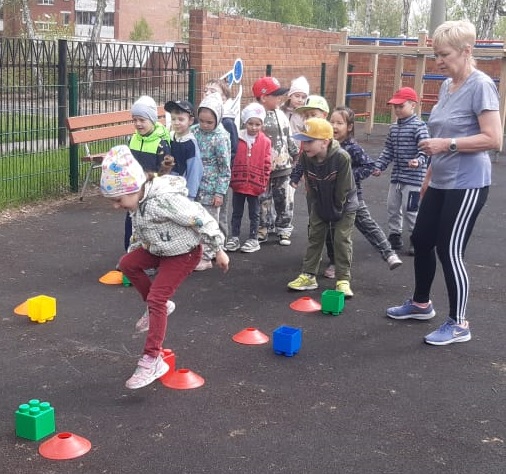 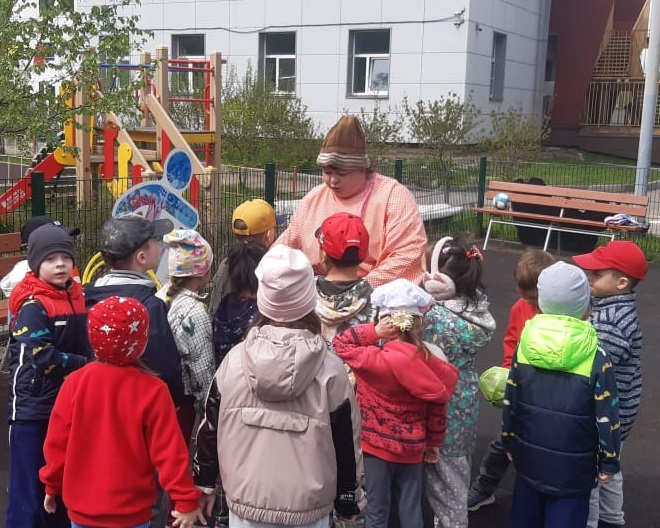 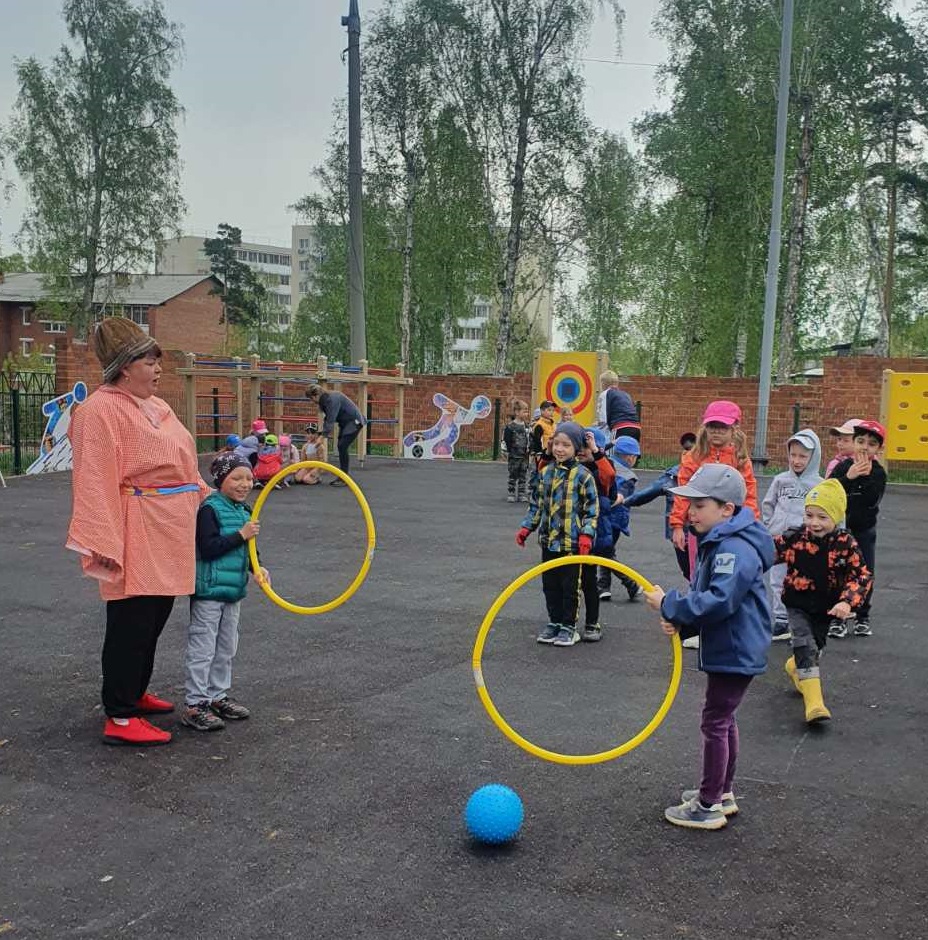 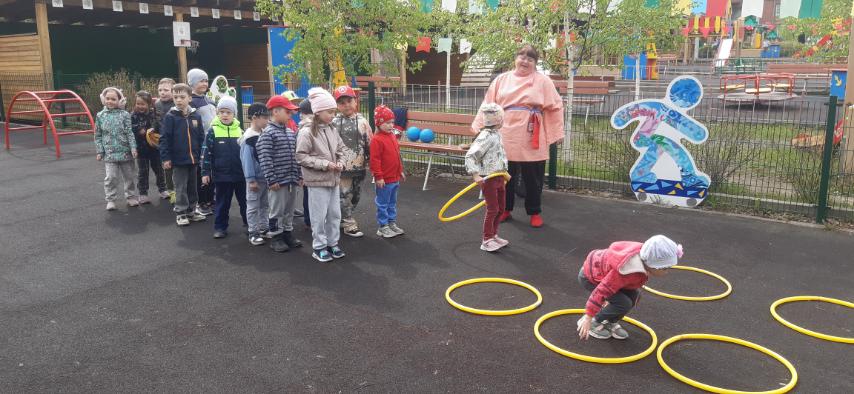 